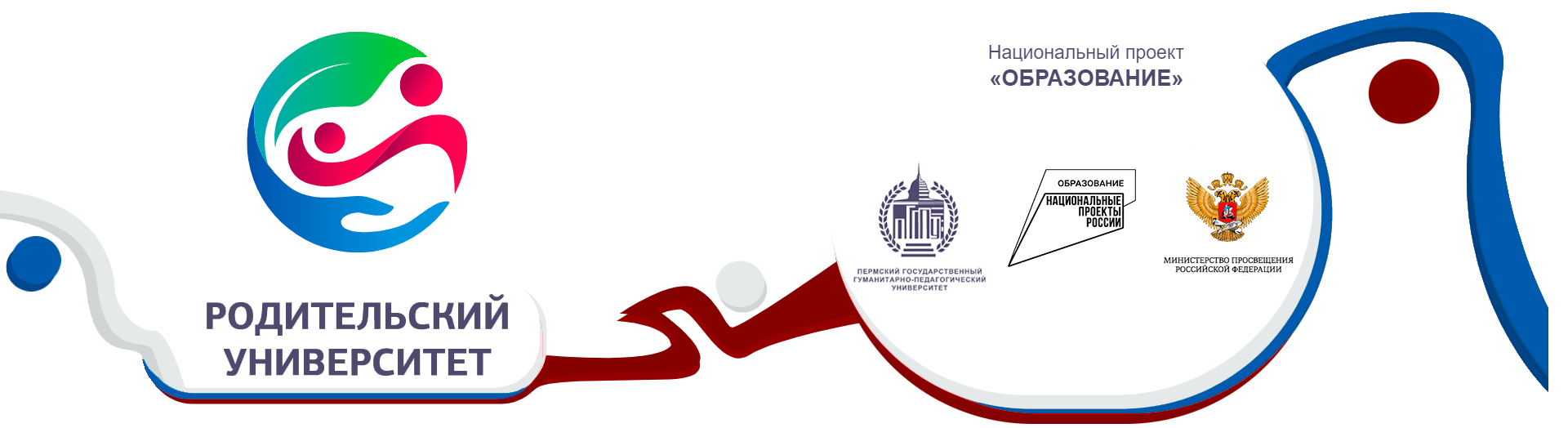 Центр психолого-педагогического консультирования 
«Родительский университет» ПГГПУЛекторий для родителей «Новое просвещение» 30 сентября 2023 г.с 11:00 до 14:00 местного времени по адресу: г. Б.Соснова практикующие психологи и педагоги проведут консультации для родителей. Вы сможете получить ответы на волнующие вопросы и записаться на индивидуальную консультацию. Участие бесплатное, ссылка для регистрации участниковУВАЖАЕМЫЕ РОДИТЕЛИ, ПОМОГИТЕ СДЕЛАТЬ НАМ НАШУ РАБОТУ ПРОДУКТИВНЕЙ!ОТСКАНИРУЙТЕ QR-КОД И ОТВЕТЬТЕ НА ВОПРОС: «С КАКИМИ ТРУДНОСТЯМИ ВЫ СТАЛКИВАЕТЕСЬ ЧАЩЕ ВСЕГО»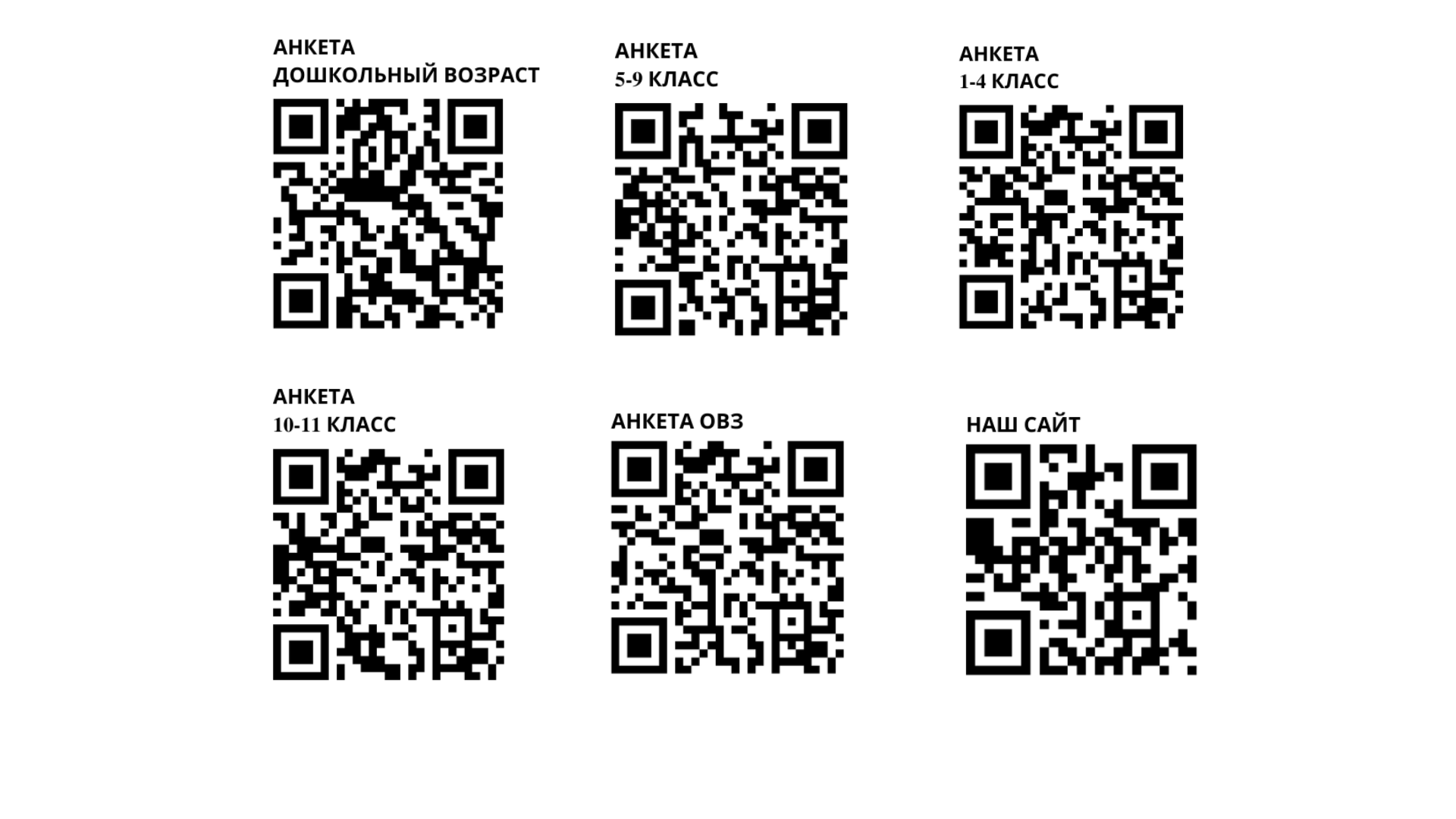 10.50-11.00Регистрация участников Регистрация участников Регистрация участников Регистрация участников КАКОЕ–ТО ПРИВЕТСТВИЕ МЕСТНЫХ АДМИНИСТРТОРОВ?КАКОЕ–ТО ПРИВЕТСТВИЕ МЕСТНЫХ АДМИНИСТРТОРОВ?КАКОЕ–ТО ПРИВЕТСТВИЕ МЕСТНЫХ АДМИНИСТРТОРОВ?КАКОЕ–ТО ПРИВЕТСТВИЕ МЕСТНЫХ АДМИНИСТРТОРОВ?11.00-11.15«О региональном проекте «Родительский университет» Галиева Светлана Юрьевна руководитель регионального проекта «Родительский университет» Пермского государственного гуманитарно-педагогического
университета«О региональном проекте «Родительский университет» Галиева Светлана Юрьевна руководитель регионального проекта «Родительский университет» Пермского государственного гуманитарно-педагогического
университета«О региональном проекте «Родительский университет» Галиева Светлана Юрьевна руководитель регионального проекта «Родительский университет» Пермского государственного гуманитарно-педагогического
университета«О региональном проекте «Родительский университет» Галиева Светлана Юрьевна руководитель регионального проекта «Родительский университет» Пермского государственного гуманитарно-педагогического
университета11.30-13.00Лекция №1«Как перестать кричать и злиться на ребенка» (для всех желающих)Смирнов Денис Олегович,кандидат психологических наук, декан факультета психологии, практикующий психологНа встрече узнаем о причинах срывов на детей, научимся приемам регулирования импульсов эмоций и умению договариваться без крикаЛекция №2Мастерская экологичного общения: как суметь договориться с ребенком без крика»,  (для родителей дошкольников)Пепеляев Евгений Владимирович, победитель конкурса «Воспитатель года-2019», воспитатель МАДОУ «Школа рыцарей и принцесс» г. Пермь.На встречи узнаем полезные приемы взаимодействия с малышом, научимся демонстрировать родительскую позицию спокойно и с любовьюЛекция №3Подготовка домашних заданий: как оставаться любящим родителем,  (для родителей младших школьников)Береснева Елена Николаевна, заместитель декана по учебной работе факультета психологии, ассистент кафедры практической психологииНа встречи узнаем полезные способы планирования и подготовки домашних уроков, научимся требовать разумно  и с любовьюЛекция №4«Половое просвещение - не про стыд, а про безопасность» (для родителей  подростков) Галиева Светлана Юрьевна,кандидат пед. наук, доцент кафедры педагогики и психологии ПГГПУ, федеральный эксперт ДПО, руководитель "Родительского университета при ПГГПУ", семейный психологНа встрече обсудим основные законы полового воспитания детей, научимся разговаривать на сложные темы 13.00-13.20ПерерывПерерывПерерывПерерыв13.20 – 15.00Лекция №1«Как перестать кричать и злиться на ребенка» (для всех желающих)Смирнов Денис Олегович,кандидат психологических наук, декан факультета психологии, практикующий психологНа встрече узнаем о причинах срывов на детей, научимся приемам регулирования импульсов эмоций и умению договариваться без крикаЛекция №2Мастерская экологичного общения: как суметь договориться с ребенком без крика»,  (для родителей дошкольников)Пепеляев Евгений Владимирович, победитель конкурса «Воспитатель года-2019», воспитатель МАДОУ «Школа рыцарей и принцесс» г. Пермь.На встречи узнаем полезные приемы взаимодействия с малышом, научимся демонстрировать родительскую позицию спокойно и с любовьюЛекция №3Подготовка домашних заданий: как оставаться любящим родителем,  (для родителей младших школьников)Береснева Елена Николаевна, заместитель декана по учебной работе факультета психологии, ассистент кафедры практической психологииНа встречи узнаем полезные способы планирования и подготовки домашних уроков, научимся требовать разумно  и с любовьюЛекция №4«Половое просвещение - не про стыд, а про безопасность» (для родителей  подростков) Галиева Светлана Юрьевна,кандидат пед. наук, доцент кафедры педагогики и психологии ПГГПУ, федеральный эксперт ДПО, руководитель "Родительского университета при ПГГПУ", семейный психологНа встрече обсудим основные законы полового воспитания детей, научимся разговаривать на сложные темы 